Library Treasure Trail - Part 1Completed individually, in a group or with help from a librarian 
What can you borrow from the library?
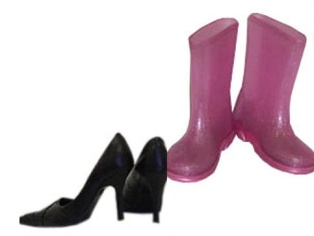 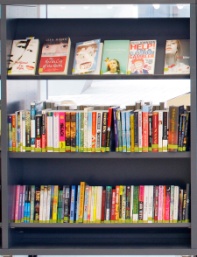 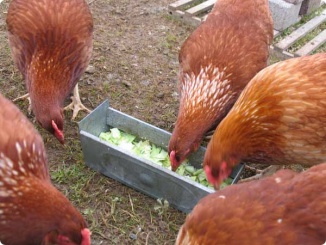 Hens  		 Books 		  Shoes 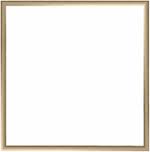 Who can help you in the library?
                                           

Librarian	  Garda 		Doctor 

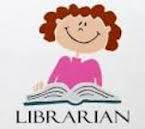 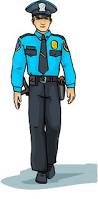 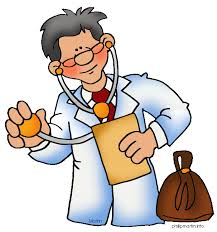 Find a librarian!   

Ask the librarian to tick the box.
How many librarians are there in the library? Answer: _________Draw your favourite animal.
Find a book with a picture of your favourite animal in it.
My favourite animal book is called:

_________________________________________________
         _________________________________________________